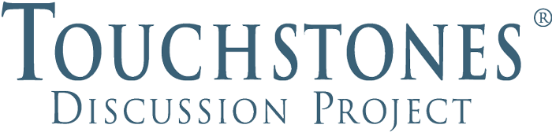 PO BOX 2329 | ANNAPOLIS, MD 21404 | 410.604.3309 | WWW.TOUCHSTONES.ORGPlanned Gift Notification FormThank you for including Touchstones Discussion Project in your estate plans.  When your plans are complete, please return this form to:Touchstones Discussion Project143 Log Canoe CircleStevensville, MD 21666We will hold this information completely confidential.  If you have any questions, please contact Stefanie Takacs at 410-604-3309 or st@touchstones.org.Name(s): _____________________________________________________________Address: ___________________________________________________________Phone Number: _____________________________________________________Email: _____________________________________________________________Date of Birth (optional): _______________________________________________Bequest amount or percentage: ________________________________________Plan Type (will, trust, beneficiary designation, life insurance policy, Donor Advised Fund, other): ___________________________________________________________________________________⃝ revocable 	⃝ nonrevocableYou may enclose a copy if you wish.We like to acknowledge your gift by including your name in our annual report.  Please let us know if you would like to be listed.(   )  Yes, I/we would like to be listed.  My/our name(s) should appear as:		_______________________________________________________(   )  No, I/we do not wish to be listed.Please use this space to provide any additional information:____________________________________________________________________________________________________________________________________________________________________________________________________________________________________________________________________________________Donor Name: _____________________________	Touchstones Representative: ______________________Donor Signature: __________________________	Representative Signature: _________________________Spouse Name :____________________________	Spouse Signature:__________________________Date: ____________________				Date: ______________________